       «Телефон доверия»  — экстренная        психологическая помощьКруглосуточный телефон оказания психологической помощи 8 (3452) 50-66-43«Телефон доверия» создан на базе ГБУЗ ТО «ОКПБ»  для оказания бесплатной экстренной психологической помощи по телефону взрослому и детскому населению Тюменской области. Специалисты службы оказывают неотложную помощь всем позвонившим, находящимся в состоянии острого психологического кризиса, изоляции, тоски и нередко стоящим перед выбором между жизнью и смертью.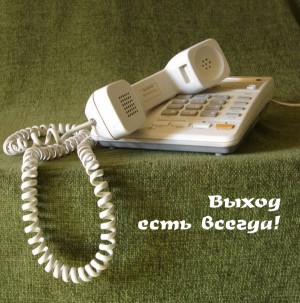 Неразделенная любовь, депрессия, насилие, внутриличностный конфликт, стрессовые ситуации, проблемы на работе, сложности с детьми, фобии, страхи, неуверенность при смене места жительства или работы, одиночество, переживания из-за потери близкого человека, развод, тяжелая болезнь, суицидальные намерения и многие другие негативные и, порой, невыносимые чувства и мысли – все это можно обсудить со специалистом, чтобы снизить душевную боль и справиться с ситуацией.Человек, находящийся в состоянии психологического кризиса, нуждается в поддержке и понимании, поэтому так важно, чтобы он смог почувствовать себя в безопасности. Этому способствуют принципы, на которых выстроена работа службы:Анонимность абонента и консультанта — ни тот, ни другой не обязаны называть себя, передавать свои личные данные; позвонивший может назваться любым именем или не сообщать его, телефонный номер абонента не фиксируется. Это увеличивает безопасность как для абонента, так и консультанта.Конфиденциальность — содержание беседы не записывается и не передается третьей стороне; может собираться только лишь статистическая информация о звонке: категория проблемы, возраст абонента (если он его сообщил), его социальное положение.Толерантность — взгляды, которые высказывает позвонивший, не осуждаются и не критикуются; ему гарантируется отсутствие религиозных и политических предрассудков, что позволяет создать комфортные условия для разговора и эффективной работы с актуальной проблемой.Управление разговором – обратившийся за помощью может в любой момент прервать разговор, то же может сделать и консультант при определенных условияхПросто позвони!          8 (3452) 50-66-43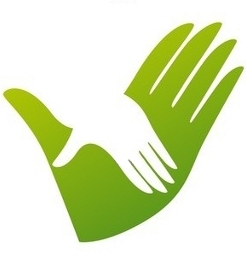 